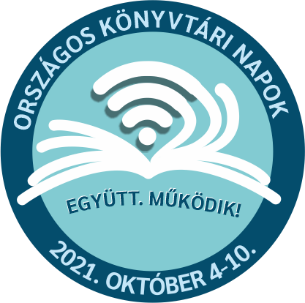 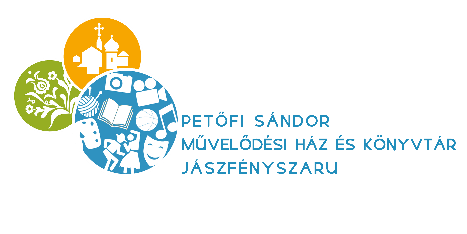 Név:_________________________________________________ Osztály:___________Leadási határidő: 2022. május 20. (péntek)III. forduló 7-8. osztályFELADATLAP - Egy általad választott könyv elolvasásafeladatA választott könyv szerzője: ___________________________________________________A választott könyv címe:______________________________________________________feladatÍrd le 5-6 mondatban, miről szólt a könyv!____________________________________________________________________________________________________________________________________________________________________________________________________________________________________________________________________________________________________________________________________________________________________________________________________________________________________________________________________________________________________________________________________________________________________________________________________________________________________________________________________________________________________________________________________________________________________________________________________________________________________________________feladat Írj könyvajánlót, hogy mások is kedvet kapjanak a könyv elolvasásához!__________________________________________________________________________________________________________________________________________________________________________________________________________________________________________________________________________________________________________________________________________________________________________________________________________________________________________________________________________________________________________________________________________________________________________________________________________________________________________________________________________________________________________________________________________________________________________________________________________________________________________________________________________________________________________________________________________________________________________________________________________Jó olvasást kívánnak a könyvtárosok! 